CUADROS DE BONOS EN PESOS – 11/10/2019BONOS EN PESOS CON CER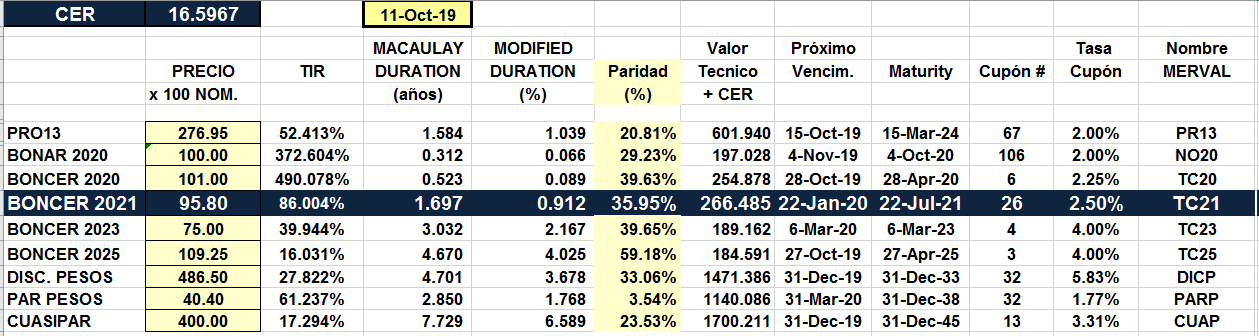 BONOS EN PESOS A TASA FLOTANTE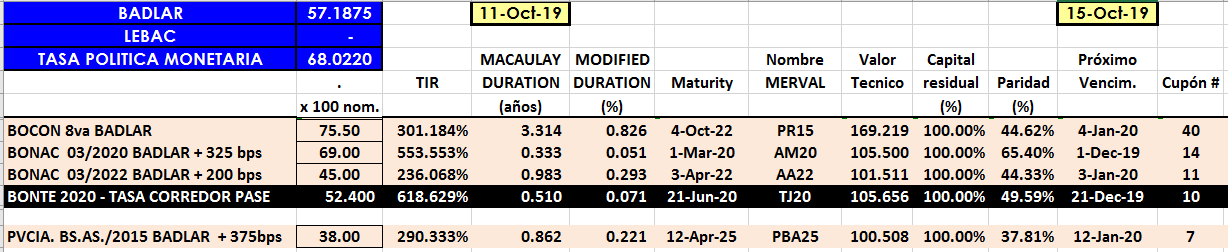 